GUÍA DE CIENCIAS TERCEROS AÑOS SEMANA 6 DEL 4 AL 8 DE ABRIL.¡Vamos a experimentar! Recuerda que estas actividades se realizan en el cuaderno.Busca un lugar soleado en tu hogar, si no puedes salir al patio, puedes hacer la actividad observando por la ventanaDibuja un objeto al cuál le llegue luz, y dibuja su sombra.Responde de acuerdo a lo observado y dibujado. Copia en tu cuaderno:¿De dónde viene la luz que llega a tu objeto?¿Qué se forma por detrás del objeto al llegar la luz?¿Por qué se forma una sombra?Si estuviera de noche, sin luz artificial y sin la luz reflejada por la luna ¿El objeto dibujado formaría sombra? Dibuja la sombra que se produce en la siguiente ilustración.Dibuja una flecha que indique la dirección de la luz.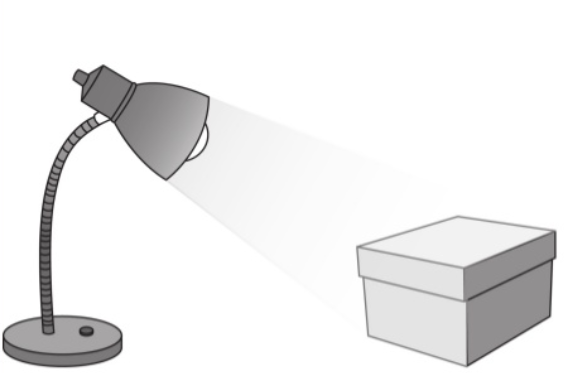 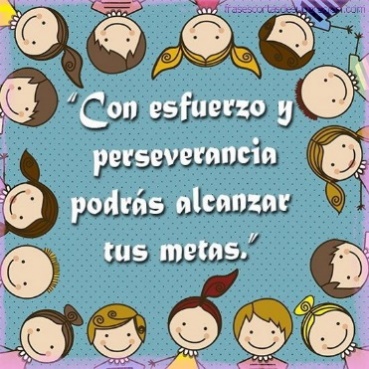 Nombre:Curso:                                                                                  Fecha: BASADO EN OA 8:Investigar experimentalmente y explicar algunas características de la luz.